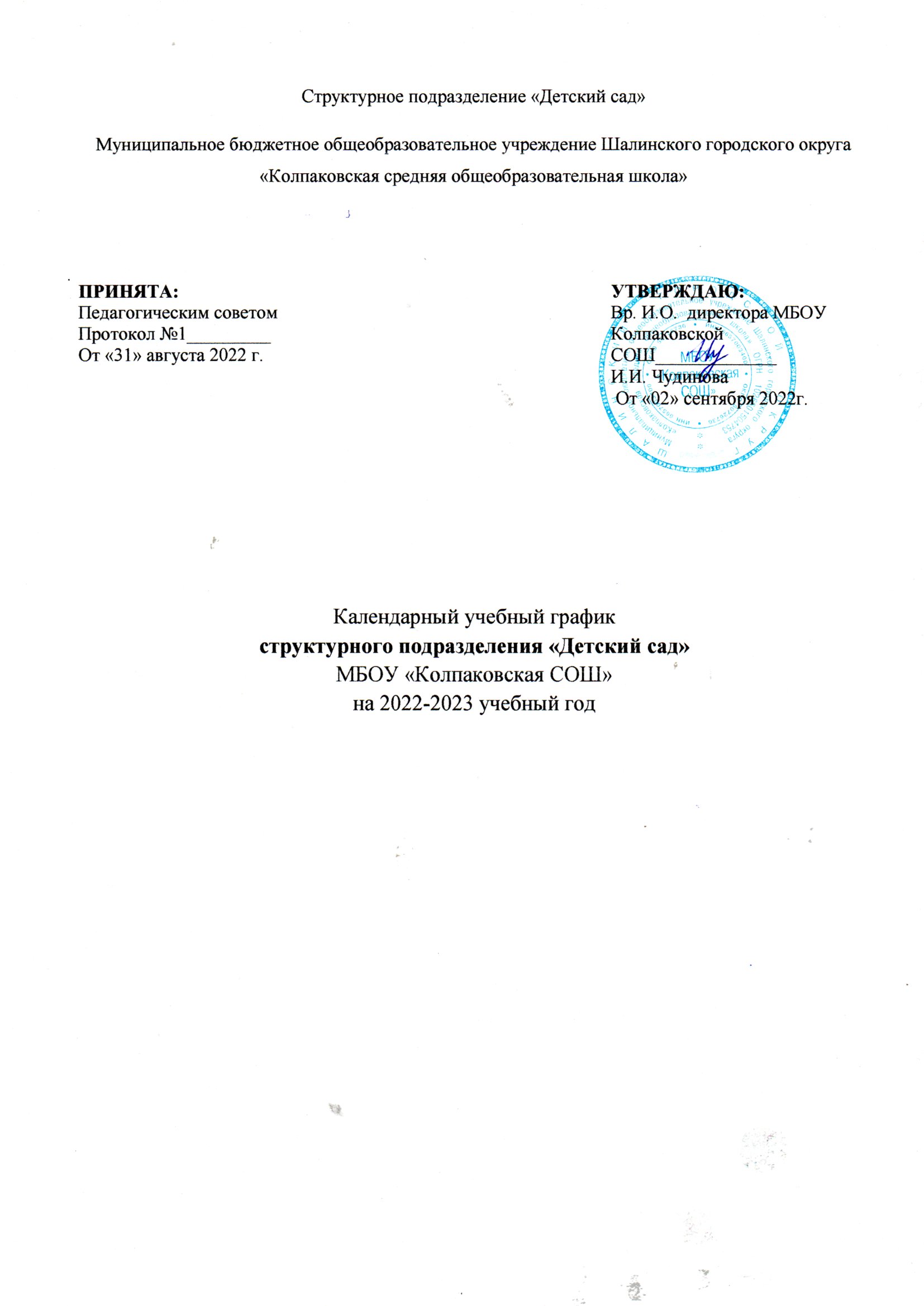 Календарный учебный график разработан в соответствии с Законом «Об образовании в Российской Федерации» от 29.12.2012 г. № 273-ФЗ, Приказом Министерства образования и науки Российской Федерации от 30.08.2013 г. № 1014 «Об утверждении Порядка организации и осуществления образовательной деятельности по соновным образовательным программам – образовательным программам дошкольного образования», Уставом МБОУ «Колпаковская СОШ», Положением о структурном подразделении «Детский сад» МБОУ «Колпаковская СОШ» - Основной образовательной программой дошкольного образования, Санитарно – эпидемиологическими правилами и нормативами СП 2.4.3648-20 «Санитарно – эпидемиологические требования к организациям воспитания и обучения, отдых и оздоровления детей и молодежи»; утверждёнными Постановлением Главного государственного санитарного врача Российской Федерации .Режим работыПродолжительность учебного годаС 01.09.2022 г. по 30.06.2023 г.Продолжительность образовательного процесса групп дошкольного возрастаЗ6 недель9 часовВыходные Суббота, воскресенье, праздничные дни, установленные законодательством РФАдаптационный период для младшей группыС 01.09.2022 г. по 09.09.2023 г.Диагностика качества освоения программного материала воспитанникамиС 01.10.2022 г. по 30.10.2022 г.Зимние каникулыС 9 по 13 января 2023 г. проводится воспитательно – образовательная работа эстетически – оздоровительного цикла.Итоговая диагностика освоения программного материала воспитанникамиС 14.05 2023 по 21.05.2023Летние каникулыС 01.06.2023 по 31.08.2023 г.Выпуск детей в школу31.08.2023Праздничные дни4 ноября 2023 г. – День народного единства;1-8 января 2023 г. – Новогодние каникулы;23-24 февраля 2023 г. – День Защитника Отечества;7 -9 марта 2023 г. – Международный женский день;1-5 мая 2023 – Праздник Весны и труда;9-11 мая 2023  – День Победы;12 -14 июня 2023 – День России